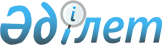 О проекте Закона Республики Казахстан "О внесении изменений и дополнений в некоторые законодательные акты Республики Казахстан по вопросам промышленной безопасности"Постановление Правительства Республики Казахстан от 26 сентября 2019 года № 705
      Правительство Республики Казахстан ПОСТАНОВЛЯЕТ:
      внести на рассмотрение Мажилиса Парламента Республики Казахстан проект Закона Республики Казахстан "О внесении изменений и дополнений в некоторые законодательные акты Республики Казахстан по вопросам промышленной безопасности". ЗАКОН РЕСПУБЛИКИ КАЗАХСТАН
О внесении изменений и дополнений в некоторые законодательные акты Республики Казахстан по вопросам промышленной безопасности
      Статья 1. Внести изменения и дополнения в следующие законодательные акты Республики Казахстан:
      1. Закон Республики Казахстан "О гражданской защите" от 11 апреля 2014 года (Ведомости Парламента Республики Казахстан, 2014 г., № 7, ст.36; № 19-I, 19-II, ст.96; № 21, ст.122; № 23, ст.143; 2015 г., № 1, ст.2; № 15, ст.78; № 19-II, ст.103, 104; № 20-I, ст.111; № 20-IV, ст.113; № 23-I, ст.169; 2016 г., № 6, ст.45; № 7-II, ст.53, 56; 2017 г., № 11, ст.29; № 23-V, ст.113; 2018 г., № 10, ст.32; № 19, ст.62; № 23, ст.91; № 24, ст.93, 94):
      1) в статье 1:
      дополнить подпунктом 18-1) следующего содержания:
      "18-1) производственный контроль - деятельность руководителей, специалистов и работников опасного производственного объекта, направленная на обеспечение соблюдения требований законодательства Республики Казахстан в области промышленной безопасности;";
      дополнить подпунктами 29-1), 29-2), 29-3), 29-4) и 29-5) следующего содержания:
      "29-1) профессиональная аварийно-спасательная служба в области промышленной безопасности - аварийно-спасательная служба, предназначенная для проведения горноспасательных, газоспасательных, противофонтанных работ на опасных производственных объектах;
      29-2) профессиональная объектовая аварийно-спасательная служба в области промышленной безопасности - аварийно-спасательная служба, являющаяся структурным подразделением организации, имеющей опасные производственные объекты;
      29-3) горноспасательные работы - работы, проводимые в шахтах, рудниках, карьерах и разрезах с применением специальной техники, аппаратуры и оборудования, направленные на спасение людей и ликвидацию аварий, оказание первой доврачебной медицинской помощи и транспортировку пострадавших, тушение пожаров под землей и на поверхности в пределах горного отвода, инертизацию взрывоопасной атмосферы, разборку завалов, возведение перемычек, устройство крепи, ликвидацию затоплений и другие работы, необходимые для устранения опасных производственных факторов;
      29-4) газоспасательные работы - работы по ликвидации аварий на опасных производственных объектах, характеризующиеся необходимостью их выполнения в условиях наличия в окружающей среде превышающих предельно допустимые концентрации токсичных и (или) пожароопасных и (или) взрывоопасных веществ, с применением специальной техники, аппаратуры и оборудования, изолирующих средств индивидуальной защиты и связанные с поиском людей в загазованной среде, оказанием помощи пострадавшим, ведением разведки очага аварии с целью уточнения места и причины аварии, границ ее распространения, выполнением работ, необходимых для устранения опасных производственных факторов;
      29-5) противофонтанные работы - работы, проводимые на нефтегазодобывающих предприятиях с применением специальной техники, аппаратуры и оборудования, направленные на ликвидацию аварии, спасение людей, материальных ценностей и снижение воздействия опасных факторов неуправляемого выхода пластовых флюидов через устье скважины (газовых и нефтяных фонтанов) в результате отсутствия, разрушения или негерметичности запорного оборудования или вследствие грифонообразования;";
      подпункт 32-1) изложить в следующей редакции:
      "32-1) опасные технические устройства:
      технические устройства, работающие под давлением более 0,07 мегаПаскаля или при температуре нагрева воды более 115 градусов Цельсия, грузоподъемные механизмы, эскалаторы, фуникулеры, лифты, траволаторы, подъемники для лиц с ограниченными возможностями, а также установки для бурения и ремонта скважин с глубиной бурения более 200 метров, шахтные подъемные установки и подъемные машины, эксплуатируемые на опасных производственных объектах, надзор за которыми осуществляется уполномоченным органом в области промышленной безопасности;
      паровые и водогрейные котлы, работающие под давлением более 0,07 мегаПаскаля и (или) при температуре нагрева воды более 115 градусов Цельсия (организации теплоснабжения), сосуды, работающие под давлением более 0,07 мегаПаскаля, грузоподъемные механизмы, эскалаторы, канатные дороги, фуникулеры, лифты, траволаторы, подъемники для лиц с ограниченными возможностями объектов жилищно-коммунального хозяйства, контроль за которыми осуществляется местными исполнительными органами;";
      подпункт 48) изложить в следующей редакции:
      "48) инцидент - отказ или повреждение технических устройств, применяемых на опасном производственном объекте, отклонение от параметров, обеспечивающих безопасность ведения технологического процесса, не приводящий к аварии;";
      2) в статье 12-2:
      дополнить подпунктом 5-1) следующего содержания:
      "5-1) организует и проводит техническое расследование утрат взрывчатых материалов совместно с заинтересованными государственными органами в пределах своей компетенции;";
      подпункт 7) изложить в следующей редакции:
      "7) выдает разрешение на применение технологий, применяемых на опасных производственных объектах, и опасных технических устройств;";
      подпункт 10) исключить;
      дополнить подпунктами 13-1) и 13-2) следующего содержания:
      "13-1) утверждает типовые программы подготовки спасателей профессиональных аварийно-спасательных служб в области промышленной безопасности;
      13-2) устанавливает требования к профессиональным аварийно-спасательным службам в области промышленной безопасности;";
      дополнить подпунктами 14-1), 14-2), 14-3), 14-4), 14-5), 14-6), 14-7), 14-8), 14-9), 14-10), 14-11), 14-12), 14-13), 14-14), 14-15), 14-16), 14-17), 14-18), 14-19), 14-20), 14-21), 14-22), 14-23), 14-24), 14-25) и 14-26) следующего содержания:
      "14-1) утверждает правила проведения расследования и учета инцидентов, аварий на опасных производственных объектах, технического расследования утрат взрывчатых материалов;
      14-2) утверждает правила устройства и безопасной эксплуатации наклонных рельсово-канатных подъемников (фуникулеров);
      14-3) утверждает правила устройства и безопасной эксплуатации пассажирских подвесных канатных дорог;
      14-4) утверждает правила устройства и безопасной эксплуатации грузовых подвесных канатных дорог;
      14-5) утверждает правила устройства и безопасной эксплуатации эскалаторов;
      14-6) утверждает правила безопасной эксплуатации подъемников для лиц с ограниченными возможностями;
      14-7) утверждает правила аттестации сварщиков и специалистов сварочного производства;
      14-8) утверждает инструкцию по организации и осуществлению производственного контроля за соблюдением требований промышленной безопасности на опасном производственном объекте;
      14-9) утверждает инструкцию об организации и порядке проведения обследования технического состояния грузоподъемных машин с истекшим сроком службы с целью определения возможности их дальнейшей эксплуатации;
      14-10) утверждает инструкцию по проведению обследования технического состояния стреловых самоходных кранов общего назначения с истекшим сроком службы с целью определения возможности их дальнейшей эксплуатации;
      14-11) утверждает инструкцию по проведению технического освидетельствования сосудов, цистерн, бочек и баллонов, работающих под давлением;
      14-12) утверждает инструкцию по проведению обследования и технического освидетельствования трубопроводов пара и горячей воды;
      14-13) утверждает инструкцию по проведению обследования технического состояния башенных кранов с истекшим сроком службы с целью определения возможности их дальнейшей эксплуатации;
      14-14) утверждает инструкцию по проведению обследования технического состояния монтажных кранов с истекшим сроком службы с целью определения возможности их дальнейшей эксплуатации;
      14-15) утверждает инструкцию по проведению обследования технического состояния кранов мостового типа с истекшим сроком службы с целью определения возможности их дальнейшей эксплуатации;
      14-16) утверждает инструкцию по проведению обследования технического состояния подъемников (вышек) с истекшим сроком службы с целью определения возможности их дальнейшей эксплуатации;
      14-17) утверждает инструкцию по проведению обследования сосудов, работающих под давлением, с истекшим сроком службы с целью определения возможности их дальнейшей эксплуатации;
      14-18) утверждает инструкцию по проведению обследования технического состояния лифтов с истекшим сроком службы с целью определения возможности их дальнейшей эксплуатации;
      14-19) утверждает правила обеспечения промышленной безопасности при эксплуатации и ремонте резервуаров для нефти и нефтепродуктов;
      14-20) утверждает инструкцию по проведению технического диагностирования установок для бурения и ремонта нефтяных и газовых скважин с истекшим сроком службы с целью определения возможности их дальнейшей эксплуатации;
      14-21) утверждает инструкцию по безопасной эксплуатации оборудования для добычи высоковязкой, сернистой нефти;
      14-22) утверждает инструкцию по обеспечению промышленной безопасности при строительстве подземных сооружений и метрополитенов;
      14-23) утверждает инструкцию по безопасности в газовом хозяйстве предприятий черной металлургии;
      14-24) утверждает инструкцию по безопасности при эксплуатации технологических трубопроводов;
      14-25) утверждает инструкцию по безопасности при производстве и потреблении продуктов разделения воздуха;
      14-26) утверждает инструкцию по разработке плана ликвидации аварий и проведению учебных тревог и противоаварийных тренировок на опасных производственных объектах;";
      3) в статье 16: в пункте 3:
      подпункт 8) после слова "инцидентов," дополнить словами "утрат взрывчатых материалов,";
      в подпункте 9) слова "территориальное подразделение уполномоченного органа в области" заменить словами "территориальные подразделения уполномоченных органов в сферах гражданской защиты и";
      подпункт 10) после слова "инцидентов" дополнить словами ", утрат взрывчатых материалов на опасных производственных объектах";
      подпункт 18) изложить в следующей редакции:
      "18) заключать с профессиональными аварийно-спасательными службами в области промышленности безопасности договоры на проведение горноспасательных, газоспасательных, противофонтанных работ на опасных производственных объектах либо создавать профессиональные объектовые аварийно-спасательные службы в области промышленной безопасности;";
      подпункт 19) исключить;
      пункт 4 дополнить абзацем третьим следующего содержания:
      "работы, связанные с эксплуатацией автозаправочных станций и хлебоприемных пунктов, кроме элеваторов;";
      4) в статье 25:
      в пункте 3 слова "объектовые профессиональные", "и формирования" заменить соответственно словами "профессиональные объектовые", "в области промышленной безопасности";
      дополнить пунктом 4-1 следующего содержания:
      "4-1. Профессиональные, в том числе объектовые, аварийно-спасательные службы в области промышленной безопасности размещаются в специализированном комплексе зданий и сооружений, оснащаются специальной техникой, аппаратурой и оборудованием с учетом специфики выполняемых аварийно-спасательных работ, укомплектовываются спасателями и имеют учебно-тренировочный полигон, пыле-газоаналитическую лабораторию, а также соответствуют требованиям, установленным уполномоченным органом в области промышленной безопасности.";
      5) в пункте 2 статьи 26 слова "и проверяется в ходе аттестации, переаттестации проверок, осуществляемых уполномоченным органом" исключить;
      6) в статье 39:
      подпункт 2) пункта 2 изложить в следующей редакции:
      "2) своевременностью проведения обследования, диагностирования производственных зданий, технологических сооружений опасных производственных объектов, технических освидетельствований опасных технических устройств;";
      пункт 2 дополнить подпунктом 4) следующего содержания:
      "4) соответствием профессиональных аварийно-спасательных служб в области промышленной безопасности требованиям промышленной безопасности.";
      пункт 4 изложить в следующей редакции:
      "4. Государственный инспектор по государственному надзору в области промышленной безопасности в исключительных случаях, представляющих угрозу жизни и здоровью людей, имеет право приостанавливать или запрещать без судебного решения деятельность или отдельные виды деятельности индивидуальных предпринимателей, организаций, связанных с эксплуатацией опасных производственных объектов, технических устройств, на срок не более трех дней с обязательным предъявлением в указанный срок искового заявления в суд.
      Решение о приостановлении или запрещении деятельности или отдельных видов деятельности объекта принимается при условии подтверждения фактов нарушений требований промышленной безопасности, представляющих угрозу жизни и здоровью людей, при проведении проверок, проводимых в соответствии с Предпринимательским кодексом Республики Казахстан.
      На основании принятого решения государственным инспектором по государственному надзору в области промышленной безопасности выносится акт о запрещении либо приостановлении деятельности или отдельных видов деятельности по форме, установленной уполномоченным органом в области промышленной безопасности, и производится опломбирование объекта.
      Оформленный акт о запрещении либо приостановлении вручается под расписку руководителю приостанавливаемого объекта или направляется по почте заказным письмом с уведомлением.
      Руководитель объекта обеспечивает выполнение выданного акта о запрещении либо приостановлении деятельности или отдельных видов деятельности.
      При неисполнении руководителем объекта или его уполномоченным лицом акта о запрещении либо приостановлении деятельности объекта или воспрепятствовании выполнению этого акта данные лица несут ответственность в соответствии с законодательством Республики Казахстан.
      Акт о запрещении либо приостановлении деятельности или отдельных видов деятельности действует до вынесения судебного решения.";
      7) дополнить статьей 39-1 следующего содержания:
      "Статья 39-1. Порядок проведения профилактического надзора без посещения субъектов (объектов) надзора в области промышленной безопасности
      1. Профилактический надзор без посещения субъекта (объекта) надзора в отношении субъектов, осуществляющих деятельность на опасных производственных объектах, проводится в соответствии с Предпринимательским кодексом и настоящей статьей.
      2. Профилактический надзор без посещения субъекта (объекта) надзора в области промышленной безопасности проводится путем анализа:
      1) информации, полученной по запросу уполномоченного органа в области промышленной безопасности, по вопросам соблюдения законодательства Республики Казахстан в области промышленной безопасности в пределах своей компетенции - при поступлении информации о его нарушении;
      2) информации, поступающей от третьих лиц, касающейся вопросов соблюдения законодательства Республики Казахстан в области промышленной безопасности;
      3) информации, полученной в результате сопоставления сведений о деятельности физических и юридических лиц, полученных из различных источников.
      3. Профилактический надзор без посещения субъекта (объекта) надзора носит предупредительно-профилактический характер.
      4. В случае выявления нарушений по результатам профилактического надзора без посещения субъекта (объекта) надзора в действиях (бездействии) субъекта надзора, уполномоченным органом в области промышленной безопасности оформляется и направляется рекомендация в срок не позднее пяти рабочих дней со дня выявления нарушений.
      5. Рекомендация, направленная одним из нижеперечисленных способов, считается врученной в следующих случаях:
      1) нарочно - с отметкой о получении;
      2) почтой - посредством направления заказного письма с уведомлением;
      3) электронным способом - посредством отправки уполномоченным органом в области промышленной безопасности на электронный адрес субъекта надзора, указанный в документах, ранее представленных субъектом надзора в уполномоченный орган.
      6. Срок для исполнения рекомендации об устранении нарушений, выявленных по результатам профилактического надзора без посещения субъекта (объекта) надзора, должен составлять не менее десяти рабочих дней со дня, следующего за днем ее вручения.
      7. Субъект надзора в случае несогласия с нарушениями, указанными в рекомендации, вправе направить в уполномоченный орган в области промышленной безопасности, направивший рекомендацию, возражение в течение пяти рабочих дней со дня, следующего за днем вручения рекомендации.
      8. Неисполнение в установленный срок рекомендации об устранении нарушений, выявленных по результатам профилактического надзора без посещения субъекта (объекта) надзора, влечет включение субъекта (объекта) надзора в полугодовой график проведения проверок по особому порядку.
      9. Профилактический надзор без посещения субъекта (объекта) надзора в отношении субъектов (объектов) надзора проводится не чаще одного раза в полугодие.";
      8) пункты 2 и 3 статьи 40 изложить в следующей редакции:
      "2. Задачами производственного контроля в области промышленной безопасности являются:
      1) обеспечение выполнения требований промышленной безопасности;
      2) проведение мониторинга промышленной безопасности;
      3) анализ и разработка мер, направленных на улучшение состояния промышленной безопасности;
      4) выявление обстоятельств и причин нарушений, влияющих на состояние безопасности производственных работ;
      5) координация работ, направленных на предупреждение поражающего воздействия опасных производственных факторов на объекты, людей, окружающую среду.
      3. Производственный контроль в области промышленной безопасности осуществляется на основе нормативного акта о производственном контроле в области промышленной безопасности, утверждаемого приказом руководителя организации.
      Нормативный акт должен содержать следующие полномочия должностных лиц, осуществляющих производственный контроль в области промышленной безопасности, организации:
      1) проводить контроль за соблюдением работниками требований промышленной безопасности;
      2) разрабатывать план работ по осуществлению производственного контроля в подразделениях эксплуатирующей организации;
      3) организовывать и проводить проверки состояния промышленной безопасности;
      4) организовывать разработку планов мероприятий по обеспечению промышленной безопасности и ликвидации аварий;
      5) организовывать работу по подготовке проведения экспертизы промышленной безопасности;
      6) доводить до сведения работников информацию об изменении норм и требований промышленной безопасности;
      7) получать документы, необходимые для оценки состояния промышленной безопасности в эксплуатирующей и подрядной организациях;
      8) иметь свободный доступ на опасный производственный объект в любое время суток;
      9) вносить руководителю организации предложения:
      о проведении мероприятий по обеспечению промышленной безопасности, устранении нарушений норм и требований промышленной безопасности;
      о приостановлении работ, осуществляемых с нарушениями требований промышленной безопасности, создающих угрозу жизни и здоровью работников, или которые могут привести к поражающему воздействию опасных производственных факторов на объекты, людей, окружающую среду;
      об отстранении от работы лиц, не прошедших своевременно подготовку, переподготовку по промышленной безопасности;
      10) осуществлять иные полномочия, предусмотренные законодательством Республики Казахстан в области промышленной безопасности.";
      9) в пункте 2 статьи 69:
      подпункт 9) изложить в следующей редакции:
      "9) обслуживания опасных производственных объектов профессиональными аварийно-спасательными службами в области промышленной безопасности;";
      дополнить подпунктом 10) следующего содержания:
      "10) своевременного обновления и технического перевооружения опасных производственных объектов.";
      10) в статье 70:
      абзац первый подпункта 1) после слова "транспортировка" дополнить словом "(трубопроводная)";
      подпункт 3) после слова "условиях" дополнить словами ", за исключением геологоразведки общераспространенных полезных ископаемых и горных работ по их добыче без проведения буровзрывных работ";
      11) в статье 71:
      пункт 2 дополнить подпунктами 4) и 5) следующего содержания:
      "4) установки для бурения и ремонта скважин с глубиной бурения более 200 метров, эксплуатируемые на опасных производственных объектах;
      5) шахтные подъемные установки и подъемные машины."; дополнить пунктом 3 следующего содержания:
      "3. К опасным производственным объектам не относятся объекты электросетевого хозяйства, здравоохранения и образования, за исключением опасных технических устройств, эксплуатируемых на них.";
      12) в статье 72:
      пункт 1 дополнить подпунктом 6) следующего содержания:
      "6) проведения технического обслуживания, технического освидетельствования и ремонта лифтов, эскалаторов, фуникулеров, траволаторов, а также подъемников для лиц с ограниченными возможностями.";
      подпункты 1) и 3) пункта 2 исключить;
      абзацы второй, третий, четвертый и пятый пункта 7 исключить;
      13) подпункт 4) пункта 1 статьи 73 исключить;
      14) статью 74 изложить в следующей редакции:
      "Статья 74. Выдача разрешений на применение технологий, применяемых на опасных производственных объектах, опасных технических устройств
      1. Для получения разрешения на применение технологий, применяемых на опасных производственных объектах, опасных технических устройств заявитель представляет в уполномоченный орган в области промышленной безопасности заявление в форме электронного документа с краткой информацией о назначении технологий, применяемых на опасных производственных объектах, опасных технических устройств и области их применения, электронную копию экспертного заключения о соответствии технологий, применяемых на опасных производственных объектах, опасных технических устройств требованиям промышленной безопасности.
      Юридические лица-нерезиденты Республики Казахстан для получения разрешения на применение технологий, применяемых на опасных производственных объектах, опасных технических устройств представляют в уполномоченный орган в области промышленной безопасности:
      1) заявление с краткой информацией о назначении технологий, применяемых на опасных производственных объектах, опасных технических устройств и области их применения;
      2) экспертное заключение о соответствии технологий, применяемых на опасных производственных объектах, опасных технических устройств требованиям промышленной безопасности.
      2. При соответствии технологий, применяемых на опасных производственных объектах, опасных технических устройств требованиям промышленной безопасности уполномоченный орган в области промышленной безопасности выдает разрешение на их применение в течение пятнадцати календарных дней.
      3. При выявлении в процессе эксплуатации несоответствия технологий, применяемых на опасных производственных объектах, опасных технических устройств требованиям промышленной безопасности разрешение на их применение отзывается уполномоченным органом в области промышленной безопасности.
      4. Учет выданных, отозванных разрешений на применение технологий, применяемых на опасных производственных объектах, опасных технических устройств осуществляется уполномоченным органом в области промышленной безопасности.
      5. Информация о технологиях, применяемых на опасных производственных объектах, опасных технических устройствах, допущенных к применению на территории Республики Казахстан, размещается на интернет-ресурсе уполномоченного органа в области промышленной безопасности.
      6. Разрешение действует на территории Республики Казахстан для всех субъектов права, и его повторное получение не требуется.";
      15) в статье 76:
      пункт 5 изложить в следующей редакции:
      "5. Декларация подлежит экспертизе в организации, аттестованной на право проведения экспертизы промышленной безопасности.";
      пункт 8 изложить в следующей редакции:
      "8. Сведения о задекларированных опасных производственных объектах размещаются на интернет-ресурсе уполномоченного органа в области промышленной безопасности по установленной форме.";
      16) в статье 77:
      заголовок после слова "устройств" дополнить словами "и опасных производственных объектов";
      пункт 1 изложить в следующей редакции:
      "1. Для постановки на учет, снятия с учета опасных производственных объектов организация, эксплуатирующая опасные производственные объекты, подает заявление с приложением информации по идентификации опасных производственных объектов в территориальное подразделение уполномоченного органа в области промышленной безопасности.
      Для постановки на учет, снятия с учета опасного технического устройства руководитель организации, эксплуатирующей опасное техническое устройство, подает заявление с приложением паспорта опасного технического устройства в территориальное подразделение уполномоченного органа в области промышленной безопасности.
      Порядок постановки на учет и снятия с учета опасных производственных объектов и опасных технических устройств определяется уполномоченным органом в области промышленной безопасности.";
      17) в статье 78: в пункте 2:
      в абзаце первом слова "руководитель организации, эксплуатирующей опасный производственный объект," заменить словом "заявитель";
      абзац четвертый изложить в следующей редакции:
      "Порядок рассмотрения и согласования определяется уполномоченным органом в области промышленной безопасности.";
      пункт 3 исключить;
      18) в статье 79:
      в пункте 4:
      подпункты 1) и 2) изложить в следующей редакции:
      "1) работники, выполняющие работы на опасных производственных объектах - ежегодно с предварительным обучением по программе, продолжительностью не менее десяти часов;
      2) технические руководители, специалисты и инженерно-технические работники - один раз в три года с предварительным обучением по программе продолжительностью не менее сорока часов.";
      дополнить абзацем четвертым следующего содержания:
      "Лица, указанные в подпункте 2) настоящего пункта, могут осуществлять обучение самостоятельно по типовой программе, определяемой уполномоченным органом в области промышленной безопасности.";
      дополнить пунктом 4-1 следующего содержания:
      "4-1. Подготовка, переподготовка специалистов, работников осуществляется по типовой программе и в порядке, определяемых уполномоченным органом в области промышленной безопасности.";
      дополнить пунктом 8-1 следующего содержания:
      "8-1 Руководители и члены постоянно действующих экзаменационных комиссий иных юридических лиц сдают экзамены один раз в три года комиссии учебной организации или учебного центра опасного производственного объекта по окончании курса обучения с соблюдением принципа независимости.";
      19) в статье 80:
      пункт 2 изложить в следующей редакции:
      "2. В плане ликвидации аварий предусматриваются мероприятия по спасению людей, действия руководителей и работников, профессиональных аварийно-спасательных служб в области промышленной безопасности.";
      пункт 4 изложить в следующей редакции:
      "4. План ликвидации аварий утверждается руководителем организации и согласовывается с профессиональной аварийно-спасательной службой в области промышленной безопасности.";
      20) в статье 81:
      абзац второй пункта 1 изложить в следующей редакции:
      "О проведении учебных тревог организация письменно информирует территориальное подразделение уполномоченного органа в области промышленной безопасности не позднее десяти рабочих дней до даты их проведения.";
      пункт 2 изложить в следующей редакции:
      "2. Учебная тревога проводится техническим руководителем организации совместно с представителями территориального подразделения уполномоченного органа в области промышленной безопасности и профессиональных аварийно-спасательных служб в области промышленной безопасности.
      Противоаварийная тренировка проводится с персоналом по каждой позиции плана ликвидации аварии.";
      21) в подпункте 1) пункта 2 статьи 82 слова "профессиональные аварийно-спасательные службы и формирования, обслуживающие объект, территориальное подразделение уполномоченного органа в области" заменить словами "профессиональную аварийно-спасательную службу в области промышленной безопасности, территориальные подразделения уполномоченных органов в сфере гражданской защиты и";
      22) статью 83 изложить в следующей редакции:
      "Статья 83. Цели и задачи расследования
      1. Расследование - деятельность, осуществляемая в целях установления обстоятельств и причин возникновения аварии и инцидента, виновных лиц, а также выработки мероприятий по ликвидации аварии и устранению инцидента, разработке рекомендаций по недопущению подобных случаев.
      2. Задачами расследования являются выяснение обстоятельств, предшествовавших аварии или инциденту, установление их причин, характера нарушений условий эксплуатации технических устройств, технологических процессов, нарушений требований промышленной безопасности, определение мероприятий по ликвидации последствий и предотвращению подобных аварий или инцидентов, материального ущерба, причиненного аварией (инцидентом).
      3. Расследование проводится соответствующей комиссией по каждому факту возникновения аварии или инцидента.";
      23) статью 84 изложить в следующей редакции:
      "Статья 84. Комиссия по расследованию аварии и инцидента, ее полномочия
      1. Работа комиссии проводится в соответствии с регламентом, установленным ее председателем, который выполняет организационные мероприятия и обеспечивает своевременное, качественное расследование аварии и инцидента и оформление его результатов.
      2. Члены комиссии по расследованию имеют полномочия:
      1) беспрепятственного доступа на место аварии или инцидента, ко всей документации, связанной с эксплуатацией опасного производственного объекта и персоналом, привлеченным к работам на нем;
      2) проводить осмотр и дальнейшее обследование места аварии или инцидента;
      3) опрашивать очевидцев, персонал и других лиц, причастных к аварии или инциденту;
      4) изучать все вопросы, касающиеся эксплуатации опасного производственного объекта, выполнения и обеспечения требований промышленной безопасности;
      5) запрашивать и получать от соответствующих государственных органов, а также физических и юридических лиц документы и материалы по вопросам, связанным с данной аварией или инцидентом;
      6) давать рекомендации в целях предотвращения аналогичных аварий или инцидентов, уменьшения их последствий;
      7) осуществлять иные полномочия, предусмотренные законодательством Республики Казахстан в области промышленной безопасности.
      3. Работники организации, эксплуатирующей опасный производственный объект, обязаны представлять в комиссию, проводящую расследование аварий, комиссию по расследованию инцидентов всю информацию, необходимую указанным комиссиям для осуществления их полномочий.
      4. По решению председателя комиссии к расследованию аварий и инцидентов могут привлекаться специалисты для проведения технических расчетов, лабораторных исследований, испытаний, экспертиз и других мероприятий.";
      24) статью 85 изложить в следующей редакции:
      "Статья 85. Назначения комиссии по расследованию аварии или инцидента
      1. Для расследования аварии уполномоченный орган в области промышленной безопасности или его территориальное подразделение назначают комиссию по расследованию аварии, возглавляемую ее представителем.
      В состав комиссии, проводящей расследование аварий, включаются:
      представитель местного исполнительного органа;
      представитель организации, эксплуатирующей опасный производственный объект;
      представитель профессиональной аварийно-спасательной службы в области промышленной безопасности или профессиональной объектовой аварийно-спасательной службы в области промышленной безопасности.
      Кандидатуры для включения в состав комиссии предлагаются организациями, указанными в абзацах третьем и четвертом части второй настоящего пункта, в срок не позднее двадцати четырех часов с момента получения информации о возникновении аварии в уполномоченный орган в области промышленной безопасности или его территориальное подразделение.
      2. Расследование аварии на опасном производственном объекте с групповым несчастным случаем, при котором погибло более пяти человек, проводится государственной комиссией, создаваемой Правительством Республики Казахстан.
      Правительство Республики Казахстан вправе создавать государственную комиссию по расследованию аварии на опасном производственном объекте и по иным основаниям.
      3. Расследование инцидентов проводится комиссией организации, эксплуатирующей опасный производственный объект, возглавляемой техническим руководителем организации.
      В состав комиссии по расследованию инцидентов включаются представители организации, а также иные лица по решению руководителя организации.";
      25) статью 86 изложить в следующей редакции:
      "Статья 86. Оформление результатов расследования аварии или инцидента
      1. По итогам проведения расследования аварии комиссия в срок не позднее 15 рабочих дней от даты его назначения составляет акт расследования аварии и готовит иные материалы по расследованию аварии.
      Срок проведения расследования аварии может быть однократно продлен руководителем органа, назначившим комиссию, приказом (распоряжением) с указанием причин продления на основании служебной записки председателя комиссии, но не более чем на 15 рабочих дней.
      2. Акт расследования аварии подписывается членами комиссии.
      В случае отказа члена комиссии от подписания акта расследования аварии, председателем комиссии в акте расследования аварии в присутствии членов комиссии делается соответствующая запись. Член комиссии имеет право письменно изложить свое особое мнение, которое прилагается к акту расследования аварии до его подписания председателем комиссии.
      3. Акт расследования аварии и иная информация по решению комиссии представляются организации для подписания и направления в соответствии с пунктом 5 статьи 87 настоящего Закона, а также всем членам комиссии.
      4. Главный государственный инспектор Республики Казахстан по государственному надзору в области промышленной безопасности вправе принять решение о пересмотре акта расследования, если будут установлены факты нарушения порядка и правил расследования, повлиявшие на его результаты, или если имеются основания считать выводы и заключение комиссии ошибочными.
      5. По результатам проведения расследования инцидентов комиссией по расследованию инцидентов составляется акт расследования инцидента.
      6. Акт расследования инцидента подписывается всеми членами комиссии.
      7. Акт расследования инцидента и иная информация по решению комиссии направляются организацией в соответствии с пунктом 5 статьи 87 настоящего Закона, а также всем членам комиссии.
      8. В акте расследования аварии или инцидента указываются:
      сведения об организации, эксплуатирующей опасный производственный объект (наименование и местонахождение юридического лица, фамилия, имя, отчество (если таковое имеется), адрес регистрации по месту жительства индивидуального предпринимателя);
      наименование опасного производственного объекта, его местонахождение;
      причины и обстоятельства аварии или инцидента; размер причиненного вреда;
      допущенные нарушения требований промышленной безопасности; принятые меры по локализации и ликвидации аварии и ее последствий; мероприятия, которые должны быть проведены по результатам расследования аварии или инцидента;
      предложения по предупреждению аварий или инцидента при эксплуатации опасного производственного объекта;
      иные сведения об аварии или инциденте по решению комиссии.
      9. Категории аварий и инцидентов, порядок их расследования и формы материалов по результатам расследования устанавливаются уполномоченным органом в области промышленной безопасности.";
      26) статью 87 изложить в следующей редакции:
      "Статья 87. Действия организации после проведения расследования аварии или инцидента
      1. По результатам расследования аварии организация, эксплуатирующая опасный производственный объект, в течение десяти календарных дней разрабатывает и утверждает план мероприятий, предусматривающий принятие мер по ликвидации ее последствий, а также мер по предупреждению подобных аварий.
      2. Организация в течение 5 рабочих дней направляет утвержденный план мероприятий в территориальное подразделение уполномоченного органа в области промышленной безопасности.
      3. Если авария произошла из-за конструктивных недостатков технических устройств, организация, эксплуатирующая опасный производственный объект, направляет изготовителю рекламацию, а ее копию - в территориальное подразделение уполномоченного органа в области промышленной безопасности.
      4. Организации обязаны вести учет всех аварий и инцидентов на принадлежащих им опасных производственных объектах в порядке, установленном уполномоченным органом в области промышленной безопасности.
      5. Организация направляет акт расследования аварии и иные материалы по решению комиссии либо акт расследования инцидента и иные материалы по решению комиссии, сведения о проведении мероприятий по результатам расследований аварий и инцидентов в уполномоченный орган в области промышленной безопасности и его территориальное подразделение, а также по мере необходимости в правоохранительные и заинтересованные государственные органы.".
      2. В Закон Республики Казахстан от 7 июля 2004 года "Об обязательном страховании гражданско-правовой ответственности владельцев объектов, деятельность которых связана с опасностью причинения вреда третьим лицам" (Ведомости Парламента Республики Казахстан, 2004 г., № 16, ст.94; 2009 г., № 24, ст.134; 2010 г., № 9, ст.44; 2012 г., № 13, ст.91; 2014 г., № 7, ст.37; № 14, ст.84; № 19-I, 19-II, ст.96; 2015 г., № 8, ст.45; 2018 г., № 10, ст.32; № 13, ст.41):
      1) в подпункте 14) статьи 1 слова "сфере гражданской защиты" заменить словами "области промышленной безопасности";
      2) в статье 5:
      абзац второй пункта 1 изложить в следующей редакции:
      "Сведения о задекларированных опасных производственных объектах размещаются на интернет-ресурсе уполномоченного органа по установленной форме.";
      пункт 2 изложить в следующей редакции:
      "2. Если в течение срока действия договора обязательного страхования ответственности владельцев объектов объект перестал соответствовать критериям отнесения опасных производственных объектов к декларируемым, утвержденным Правительством Республики Казахстан, страхователь представляет информацию в территориальное подразделение уполномоченного органа о состоянии промышленной безопасности на объекте.
      Несоответствие объекта критериям, указанным в первом абзаце настоящего пункта предоставляет страхователю право на досрочное прекращение договора обязательного страхования ответственности владельцев объектов. При этом страховщик имеет право на часть страховой премии пропорционально времени, в течение которого действовало страхование.".
      3. В Закон Республики Казахстан от 16 мая 2014 года "О разрешениях и уведомлениях" (Ведомости Парламента Республики Казахстан, 2014 г., № 9, ст.51; № 19-I, 19-II, ст.96; № 23, ст. 143; 2015 г., № 2, ст.3; № 8, ст.45; № 9, ст.46; № 11, ст.57; № 16, ст.79; № 19-II, ст.103; № 20-IV, ст.113; № 21-I, ст.128; № 21- III, ст.135; № 22-II, ст.144, 145; № 22-V, ст.156, 158; № 22-VI, ст.159; № 23-I, ст. 169; 2016 г., № 1, ст.2, 4; № 6, ст.45; № 7-I, ст.50; № 7-II, ст.53; № 8-I, ст.62; № 8-II, ст.68; № 12, ст.87; 2017 г., № 1-2, ст.3; № 4, ст.7; № 9, ст.21, 22; №11, ст.29; № 12, ст.34; № 23-III, ст.111; № 23-V, ст.113; № 24, ст.115; 2018 г., № 10, ст.32; № 13, ст.41; № 14, ст.44; № 15, ст.47, 49):
      1) строку 105 приложения 2 изложить в следующей редакции:
      "
      ";
      2) в приложении 3 пункт 29 исключить.
      Статья 2. Настоящий Закон вводится в действие по истечении десяти календарных дней после дня его первого официального опубликования, за исключением абзацев шестого и седьмого подпункта 3), подпункта 4) пункта 1 статьи 1, которые вводятся в действие с 1 января 2021 года.
					© 2012. РГП на ПХВ «Институт законодательства и правовой информации Республики Казахстан» Министерства юстиции Республики Казахстан
				
      Премьер-Министр
Республики Казахстан 

А. Мамин
Проект
105.
Выдача разрешений на применение технологий, применяемых на опасных производственных объектах, опасных технических устройств
Разрешение на применение технологий, применяемых на опасных производственных объектах, опасных технических устройств
      Президент
Республики Казахстан
